          《在线课堂》学习单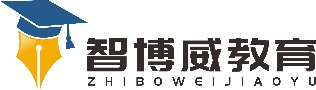 班级：                姓名：                 单元语文 1年级上册第7单元课题10《大还是小》温故知新认读以下以下汉字：候   觉   得    很   穿  服自主攀登一、看拼音，写词语 zì   jǐ         yǔ  yī  二、按要求填空。1.“己”字共几画，第2画是（ ）。2.“衣”字共几画，第5画是（ ）。3.“自”字共几画，第2画是（ ）。稳中有升把下面生字和偏旁连起来： 彳      忄    刂     宀 很     它     快     到说句心里话